załącznik nr 3 do zarządzenia nr 40 Rektora UŁ z dnia 9.11.2020 r.………………. ………………          		   (miejscowość i data)   Wniosek o zwrot uiszczonej opłaty za kształcenie w Uniwersytecie Łódzkim Dane studenta / uczestnika studiów doktoranckich*:…………………………………………………………………………………………………  			(nazwa wydziału Uniwersytetu Łódzkiego)Kierunek studiów / zakres studiów doktoranckich*  ...................................................................Rok studiów ………………………….Forma studiów: stacjonarne/ stacjonarne w języku obcym / niestacjonarne*Imię i nazwisko  ...........................................................................................................................nr albumu ................................................Adres do korespondencji...............................................................................................................…………………………………………………………………………………………………………………………………………………………………………………………………(dziekan UŁ, do którego kierowany jest wniosek)W związku z niepodjęciem studiów / rezygnacją ze studiów* wnoszę o zwrot całości / części* uiszczonej przeze mnie w wysokości ………………. , ….. zł  opłaty za kształcenie w Uniwersytecie Łódzkim,przelewem na mój rachunek bankowy nr ………………………………………………………………………Uzasadnienie wniosku: ________________________________________________________________________________________________________________________________________________________________________________________________________________________________________________________________________________________________________________________________________________________________________________________________________________________________________________________________________________________________________________________________________________________________________________________ .................................................					 (podpis studenta/uczestnika studiów doktoranckich)* niepotrzebne skreślić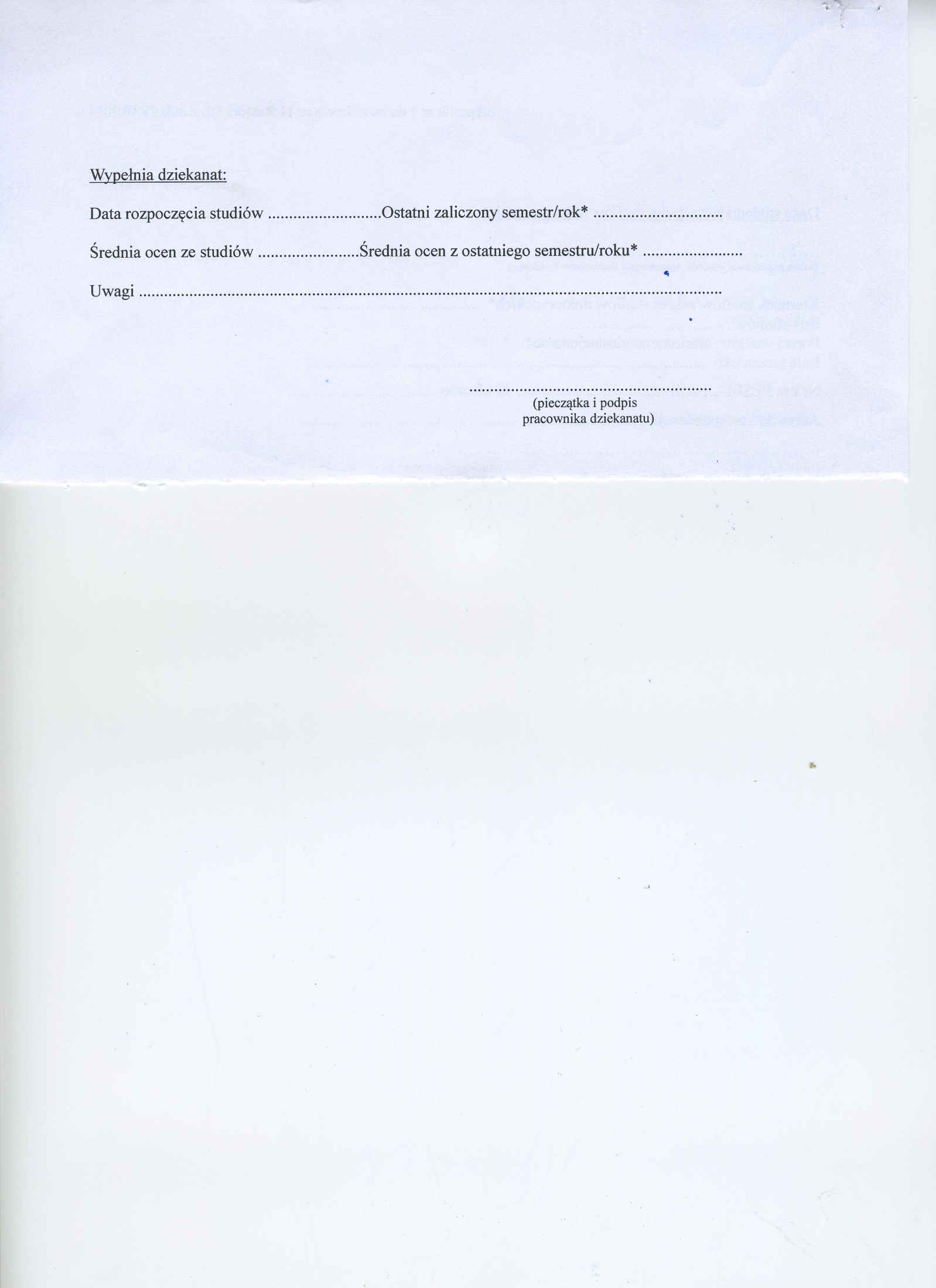 Załącznik nr 2 do zarządzenia nr 51 Rektora UŁ z dnia 14.02.2024 r.(załącznik nr 4 do zarządzenia nr 40 Rektora UŁ z dnia 9.11.2020 r.)Rektor Uniwersytetu Łódzkiego 90-136 Łódź, ul. Narutowicza 68............................................................             	(miejscowość i data)   ……………………………………………..(pieczątka wydziału UŁ)   .................................................................... (Imię i nazwisko)student/uczestnik studiów doktoranckich* ………….  semestru/roku na kierunku/w zakresie* ………………………….. , …………………………………………………   (nazwa wydziału Uniwersytetu Łódzkiego)nr albumu ..................... DECYZJANa podstawie art. 104 oraz art. 107 ustawy z dnia 14 czerwca 1960 r. Kodeks postępowania administracyjnego (t.j. Dz. U. 2023 r. poz. 775), art. 79 ust. 3 ustawy z dnia 20 lipca 2018 r. Prawo o szkolnictwie wyższym i nauce (t.j. Dz. U. z 2023 r., poz. 742 ze zm.) oraz:§ 4 ust. 1/2* zarządzenia nr 19 Rektora UŁ z dnia 23.10.2020 r. w sprawie zasad odpłatności za usługi edukacyjne w Uniwersytecie Łódzkim ze zm. (dot. Polaków) lub § 3 ust. 7 zarządzenia nr 87 Rektora UŁ z dnia 11.04.2022 r. w sprawie wysokości opłat za zajęcia dydaktyczne wnoszonych przez cudzoziemców korzystających z usług edukacyjnych w Uniwersytecie Łódzkim 
(dot. cudzoziemców, którzy rozpoczęli korzystanie z usług edukacyjnych w UŁ przed rokiem akademickim 2023/2024) lub§ 4 ust. 6 zarządzenia nr 112 Rektora UŁ z dnia 5.05.2023 r. w sprawie: opłat wnoszonych przez cudzoziemców korzystających z usług edukacyjnych w Uniwersytecie Łódzkim (dot. cudzoziemców rozpoczynających korzystanie z usług edukacyjnych w UŁ od roku akademickiego 2023/2024)*w związku z niepodjęciem studiów / rezygnacji ze studiów*  postanawiam o zwrocie całości / części* opłaty  uiszczonej przez Pana / Panią* za kształcenie w Uniwersytecie Łódzkim. Kwota podlegająca zwrotowi:	 ……………,………….. zł (słownie: …………………………………………………………………………………………….. ).Uzasadnienie:............................................................................................................................................................................................................................................................................................................................................................................................ .............................................................................................................................................................................................. .............................................................................................................................................................................................. Uzasadnienie powinno zawierać umotywowaną ocenę opisanego we wniosku stanu faktycznego w świetle obowiązujących przepisów prawa oraz wskazanie jaki związek zachodzi pomiędzy tą oceną, a treścią rozstrzygnięcia (wyjaśnienie przyczyn rozstrzygnięcia).Pouczenie:Od niniejszej decyzji stronie przysługuje wniosek do Rektora UŁ o ponowne rozpatrzenie sprawy w terminie 14 dni od jej doręczenia. Odwołanie wnosi się za pośrednictwem Dziekana UŁ, który wydał niniejszą decyzję.z upoważnienia Rektora UŁ...............................................            (podpis i pieczątka dziekana)Decyzję doręczono stronie w dniu ……………………				.............................................. ………             (podpis studenta/ uczestnika studiów doktoranckich)*niepotrzebne skreślić